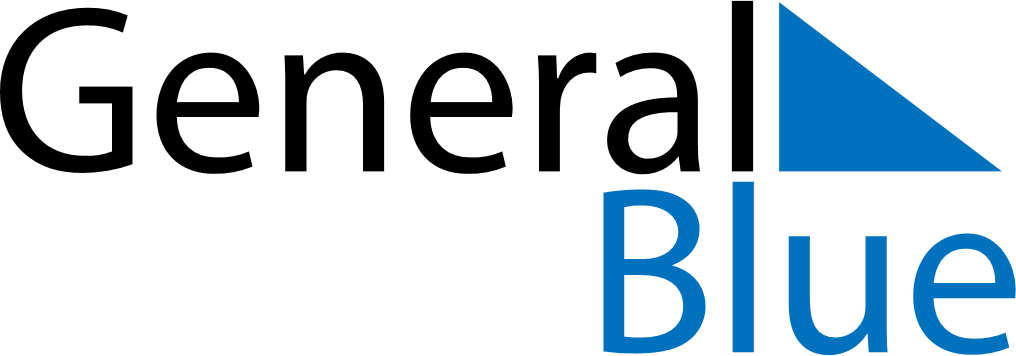 April 2024April 2024April 2024April 2024April 2024April 2024Casacalenda, Molise, ItalyCasacalenda, Molise, ItalyCasacalenda, Molise, ItalyCasacalenda, Molise, ItalyCasacalenda, Molise, ItalyCasacalenda, Molise, ItalySunday Monday Tuesday Wednesday Thursday Friday Saturday 1 2 3 4 5 6 Sunrise: 6:43 AM Sunset: 7:25 PM Daylight: 12 hours and 42 minutes. Sunrise: 6:41 AM Sunset: 7:26 PM Daylight: 12 hours and 45 minutes. Sunrise: 6:39 AM Sunset: 7:27 PM Daylight: 12 hours and 47 minutes. Sunrise: 6:38 AM Sunset: 7:28 PM Daylight: 12 hours and 50 minutes. Sunrise: 6:36 AM Sunset: 7:29 PM Daylight: 12 hours and 53 minutes. Sunrise: 6:34 AM Sunset: 7:31 PM Daylight: 12 hours and 56 minutes. 7 8 9 10 11 12 13 Sunrise: 6:33 AM Sunset: 7:32 PM Daylight: 12 hours and 58 minutes. Sunrise: 6:31 AM Sunset: 7:33 PM Daylight: 13 hours and 1 minute. Sunrise: 6:29 AM Sunset: 7:34 PM Daylight: 13 hours and 4 minutes. Sunrise: 6:28 AM Sunset: 7:35 PM Daylight: 13 hours and 7 minutes. Sunrise: 6:26 AM Sunset: 7:36 PM Daylight: 13 hours and 9 minutes. Sunrise: 6:25 AM Sunset: 7:37 PM Daylight: 13 hours and 12 minutes. Sunrise: 6:23 AM Sunset: 7:38 PM Daylight: 13 hours and 15 minutes. 14 15 16 17 18 19 20 Sunrise: 6:21 AM Sunset: 7:39 PM Daylight: 13 hours and 17 minutes. Sunrise: 6:20 AM Sunset: 7:40 PM Daylight: 13 hours and 20 minutes. Sunrise: 6:18 AM Sunset: 7:42 PM Daylight: 13 hours and 23 minutes. Sunrise: 6:17 AM Sunset: 7:43 PM Daylight: 13 hours and 25 minutes. Sunrise: 6:15 AM Sunset: 7:44 PM Daylight: 13 hours and 28 minutes. Sunrise: 6:14 AM Sunset: 7:45 PM Daylight: 13 hours and 31 minutes. Sunrise: 6:12 AM Sunset: 7:46 PM Daylight: 13 hours and 33 minutes. 21 22 23 24 25 26 27 Sunrise: 6:11 AM Sunset: 7:47 PM Daylight: 13 hours and 36 minutes. Sunrise: 6:09 AM Sunset: 7:48 PM Daylight: 13 hours and 39 minutes. Sunrise: 6:08 AM Sunset: 7:49 PM Daylight: 13 hours and 41 minutes. Sunrise: 6:06 AM Sunset: 7:50 PM Daylight: 13 hours and 44 minutes. Sunrise: 6:05 AM Sunset: 7:51 PM Daylight: 13 hours and 46 minutes. Sunrise: 6:03 AM Sunset: 7:53 PM Daylight: 13 hours and 49 minutes. Sunrise: 6:02 AM Sunset: 7:54 PM Daylight: 13 hours and 51 minutes. 28 29 30 Sunrise: 6:01 AM Sunset: 7:55 PM Daylight: 13 hours and 54 minutes. Sunrise: 5:59 AM Sunset: 7:56 PM Daylight: 13 hours and 56 minutes. Sunrise: 5:58 AM Sunset: 7:57 PM Daylight: 13 hours and 59 minutes. 